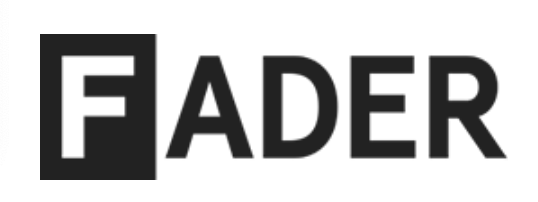 December 15, 2020“the album is a succinct and impactful vision of Gibbs and Alchemist at their best” – The FADERhttps://www.thefader.com/2020/12/15/50-best-albums-of-2020-j-hus-flo-milli-fiona-apple-sault-list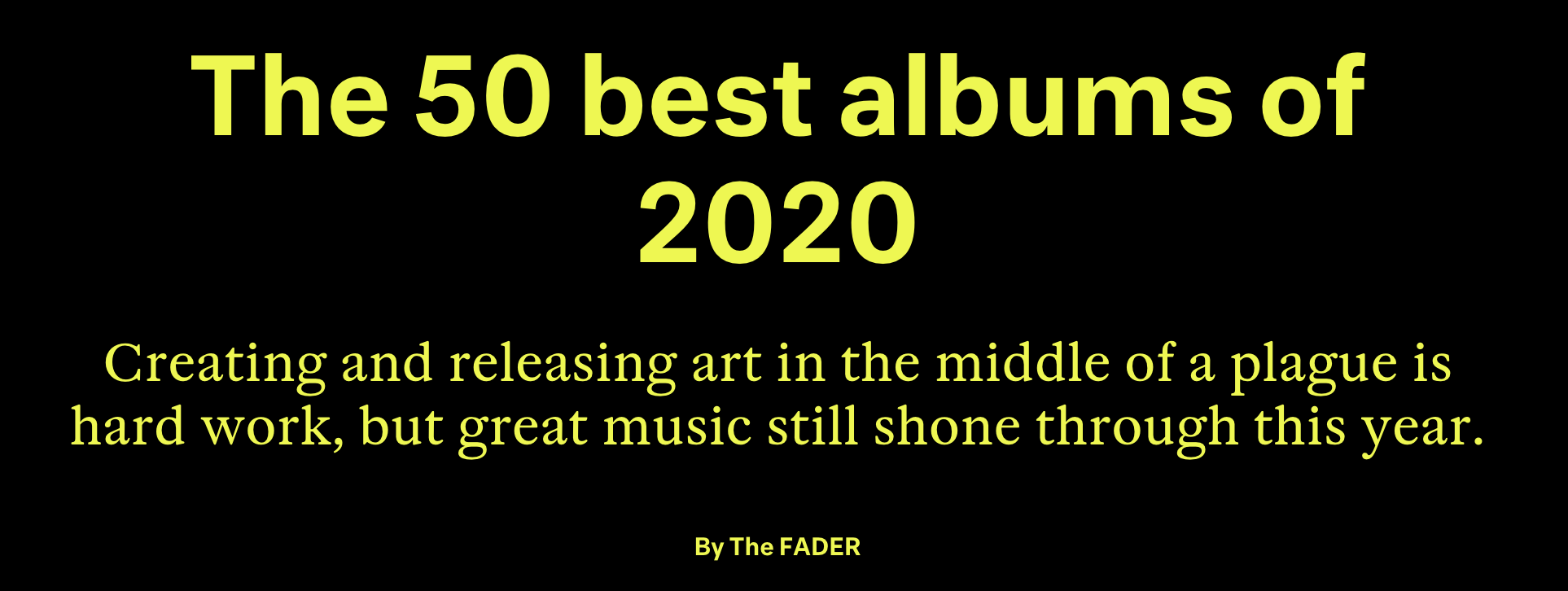 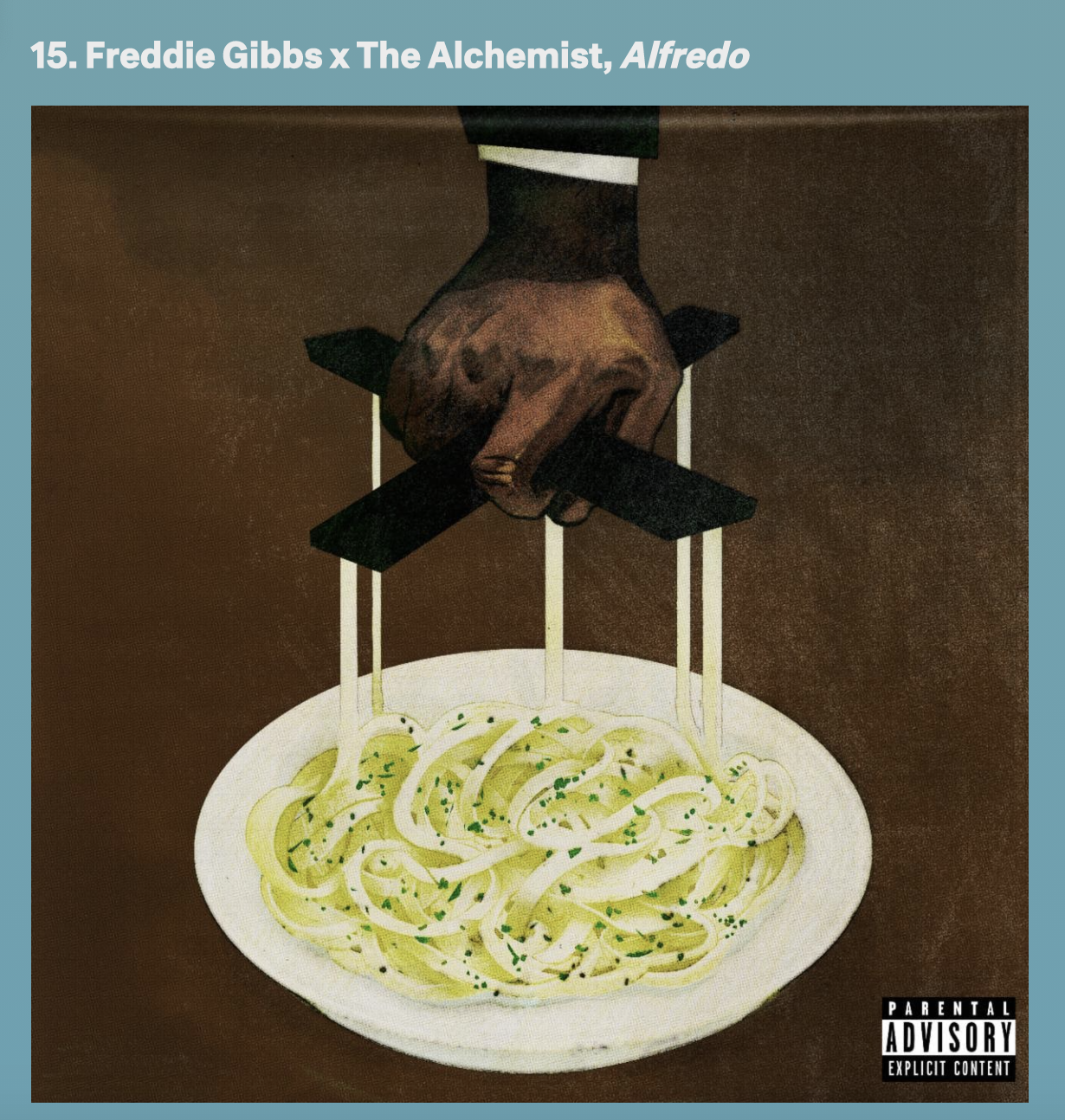 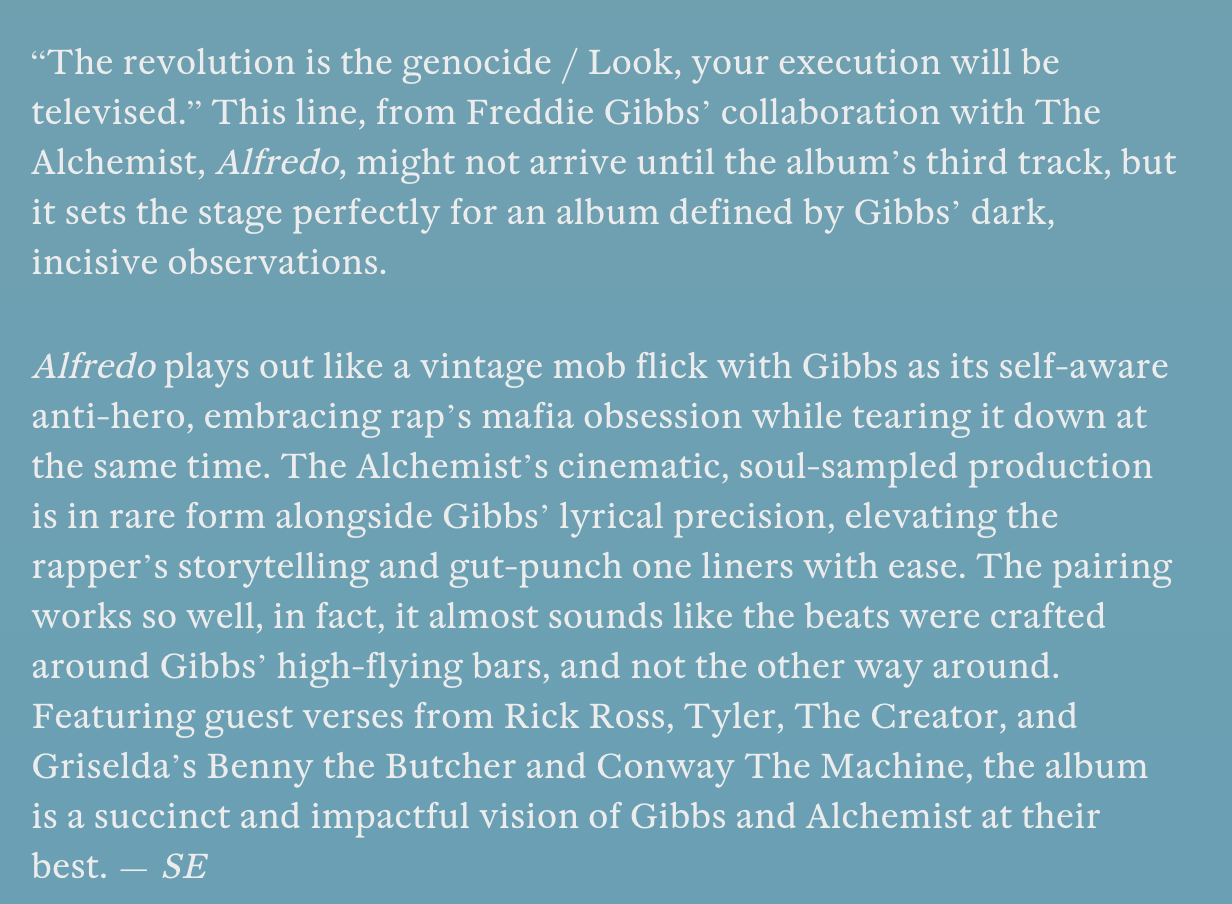 